Администрация Пластовского муниципального районаПОСТАНОВЛЯЕТ:1.Внести в муниципальную программу «Профилактическое оздоровление работников бюджетной сферы и пенсионеров в Пластовском муниципальном районе на 2022-2024годы», утвержденную постановлением администрации Пластовского муниципального района от 21.07.2021 года       № 860, следующие изменения:1.1) В паспорте Программы строку «Целевые индикаторы и показатель в разбивке по годам»  и строку «Ожидаемые конечные  результаты реализации муниципальной программы и показатели социально – экономической эффективности»  изложить в новой  редакции: 2) Раздел 3 «Целевые индикаторы и показатели в разбивке по годам» изложить в новой редакции: «Оздоровить работников бюджетной сферы за 2022-2024г.г. -  451 человек,  в том числе по годам: - 2022г.  – 149 человек; -  2023г. – 151 человек; -  2024г. – 151 человек.Оздоровить граждан пенсионного возраста за 2022-2024г.г. – 850 человек,  в том числе по годам:  - 2022г. – 270 человек; -  2023г. – 290 человек; -  2024г. – 290 человек»3) Раздел 7 «Ожидаемые конечные  результаты  реализации муниципальной программы и показатели социально – экономической эффективности»  изложить в новой редакции:«За период реализации мероприятий Программы будет проведено оздоровление: - сотрудников бюджетной сферы  451 человек, в том числе по годам:2022г.  -  149 чел.2023г. – 151 чел.2024г. – 151 чел.-  граждан пенсионного возраста - 850 человек, в  том числе по годам:2022г. 270 чел.2023г. – 290 чел.2024г. – 290 чел. Планируемым результатом реализации Программы является: Отсутствие обострений хронических заболеваний с использованием листа нетрудоспособности в 100% случаев. Для граждан старших возрастных групп, целью является продление активного долголетия и сохранение удовлетворительного жизненного потенциала.Освоение выделенных финансовых средств на выполнение муниципальной программы до 100,0%.Итоговым результатом выполнения целей и задач Программы является: реабилитация граждан после перенесенной короновирусной инфекции, профилактика возникновения различных заболеваний в том числе, предотвращение перехода заболеваний, увеличение продолжительности и качества жизни населения Пластовского муниципального района. В конечном итоге это положительно скажется на повышении валового национального продукта»            2. Настоящее постановление разместить на официальном сайте администрации Пластовского муниципального района в сети Интернет. 3. Организацию выполнения настоящего постановления возложить на заместителя главы Пластовского муниципального района  по социальным вопросам Дьячкову Н.С.Глава Пластовского муниципального района                                                              А. Н. Пестряков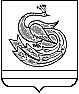 АДМИНИСТРАЦИЯ ПЛАСТОВСКОГО МУНИЦИПАЛЬНОГО РАЙОНА                       П О С Т А Н О В Л Е Н И Е«_14_»__11__2022  г.                                                              №__1092Целевые индикаторы и показатель в разбивке по годам Оздоровить работников бюджетной сферы за 2022-2024г.г. -  451 человек,  в том числе по годам: - 2022г.  – 149 человек; -  2023г. – 151 человек; -  2024г. – 151 человек.Оздоровить граждан пенсионного возраста за 2022-2024г.г. – 850 человек,  в том числе по годам:  - 2022г. – 270 человек; -  2023г. – 290 человек; -  2024г. – 290 человек.Ожидаемые конечные  результаты реализации муниципальной программы и показатели социально – экономической эффективностиЗа период реализации мероприятий Программы будет проведено оздоровление: - сотрудников бюджетной сферы  451 человек, в том числе по годам:2022г.  -  149 чел.2023г. – 151 чел.2024г. – 151 чел.-  граждан пенсионного возраста - 850 человек, в  том числе по годам:2022г.  - 270 чел.2023г. – 290 чел.2024г. – 290 чел. Планируемым результатом реализации Программы является: Отсутствие обострений хронических заболеваний с использованием листа нетрудоспособности в 100% случаев. Для граждан старших возрастных групп, целью является продление активного долголетия и сохранение удовлетворительного жизненного потенциала.Освоение выделенных финансовых средств на выполнение муниципальной программы до 100,0%